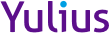 Aanvraag meeloopdag (max 5 dagen per schooljaar)Gegevens bedrijf/instelling:Ouder/verzorger ziet er op toe dat de leerling bij blijft qua huiswerk en toetsen. De school kan niet aansprakelijk worden gesteld voor enige schade van en naar het bedrijf/instelling en tijdens de meeloopdag(en).U kunt dit formulier mailen naar hettij@yulius.nl of het meegeven aan uw zoon/dochter.________________________________________________________________________________In te vullen door school:Ondergetekende geeft hierbij wel toestemming   /   geen toestemming: